附件：陕西中医药大学硕士学位论文写作规范第一条  学位论文是研究生科研工作成果的集中体现，是研究生申请学位的主要依据，也是社会重要的文献资料。为了规范我校研究生学位论文撰写，保证学位论文质量，根据国家《学位论文编写规则》（GB/T 7713.1 -2006）的规定和要求，结合我校实际，特制定本规定。第二条  本规定适用于向我校申请学位的各类研究生学位论文。各学院负责对研究生学位论文进行规范审查，凡不符合本规定的论文，一律不予受理学位申请。第三条  学位论文应符合学术规范要求。论文作者必须恪守学术道德规范和科研诚信原则。学位论文必须在导师指导下由研究生独立完成，且与导师的研究方向一致，注重知识产权保护，研究资料和数据具有可溯源性。对涉及国家机密和尚不能公开的研究结果，以及临床研究报告论文中涉及研究对象隐私和权益等问题，应遵守国家有关法律法规执行。第四条  硕士学位论文分为学术型和专业型，具体要求如下：（一）学术学位硕士论文的要求1.学位论文选题应面向学科研究前沿，具有一定科学性、创新性和实用性。2.学位论文所研究内容应能体现出论文作者在本学科上掌握坚实的基础理论和系统的专门知识，分析解决科学问题能力，研究报告达到国内或国外重要学术刊物可以发表的水平。论文成果对学术发展或文化传承有一定的理论意义或实用价值。3.论文的实验设计和方法比较先进，并能掌握本研究课题的研究方法和技能。4.论文的基本类型可以是基础研究、应用基础研究、应用技术研究、应用基础与应用技术研究等。5. 论文字数一般不少于2万字，摘要1000字左右。专业学位硕士论文的要求1.中医硕士专业学位(1) 学位论文选题应从临床实际出发，紧密结合临床需求，具有科学性与实用性。(2) 学位论文必须体现中医学特点，能够反映研究生运用相关学科理论、知识和方法，分析、解决临床实际问题的能力，可以是病例分析报告、临证经验总结、临床疗效评价、临床应用基础研究、专业文献循证研究、针对临床问题的实验研究等形式。2.中药学硕士专业学位学位论文应结合中药产业发展的实际需要进行选题，能够较好地解决中药研发、注册、生产、流通、使用、监管等产业过程中存在的实际问题，突出课题的创新性和应用价值。护理硕士专业学位学位论文的选题应与临床专科护理实践紧密相关。论文形式包括研究报告、病例分析和系统评价等。研究结果应对促进护理实践的进步，提高护理质量具有一定的价值，并能表明学位申请人具有运用所学知识解决护理实践中的实际问题和从事专科护理方面科学研究的能力。公共卫生硕士专业学位    论文要求选题紧密结合公共卫生和预防医学的实际（践），研究立论科学，数据收集客观，分析方法合理，图表规范，引文准确合理。研究结论应注重实用性以及对公共卫生工作具有指导意义，体现应用价值或一定的新见解。5.应用心理硕士专业学位学位论文应紧密结合应用心理学实践进行选题。论文可以采取专题研究、调研报告、项目设计、典型案例分析等形式。内容应具有创新性或能解决实际应用问题。汉语国际教育硕士专业学位学位论文选题应紧密结合汉语国际教育实践，有应用价值。学位论文形式可以是专题研究、调研报告、教学实验报告、典型案例分析、教学设计等。7.专业学位硕士论文字数一般不少于1万字，摘要1000字左右。第五条 学位论文的格式要求（一）学位论文的组成硕士学位论文一般应由以下几部分组成，依次为：1.论文封面；2. 学位论文原创性声明及使用授权声明；3.中文摘要；4.英文摘要；5.目录；6.引言；7.论文正文；8.结语；9.参考文献；10.附录；11.致谢；12在学期间主要研究成果。（二）学位论文各部分的具体要求1.论文封面：采用研究生院统一设计的封面（见附件1）。学校代码：我校单位代码为10716。学号：以《陕西中医药大学研究生教育管理信息系统》显示的学号为准。密级：按照论文保密年限参照第七条确定密级，在论文封面直接注明密级，如系公开论文此项不注。论文题目：应以恰当、简明的词语概括论文中最主要的内容。一般不超过30个中文字，若语意未尽，可用副标题补充说明。副标题应处于从属地位，一般可在题目的下一行用破折号“——”引出。论文题目应避免使用不常见的缩略词、首字母缩写字、字符、代号和公式等。专业名称：以国务院学位委员会批准的授予硕士学位的学科专业为准，一般为二级学科。申请学位类型：学术学位型研究生统一写“医学硕士学位”，专业学位型研究生写“专业学位类别+硕士专业学位”，如“中医硕士专业学位” “中药学硕士专业学位”“护理硕士专业学位” “公共卫生硕士专业学位”“应用心理硕士专业学位”“汉语国际教育硕士专业学位”等。指导教师：指导教师署名应以我校研究生院正式遴选的为准。2. 学位论文原创性声明及使用授权声明（见附件2）。学位论文原创性声明及使用授权声明附于学位论文封面之后，须研究生和指导教师本人签字。被确定为涉密的论文须在学位论文原创性声明及使用授权声明中注明。3.中文摘要：中文摘要应将学位论文的内容要点简短明了地表达出来，应包含论文中的基本信息，体现科研或临床工作的核心思想。论文摘要应包括研究的目的和意义、研究方法、研究成果、结论及意义，突出学位论文中具有创新性的成果和新见解的部分。中文摘要1000字左右，论文摘要末尾列出关键词3～5个，小四号黑体打印。4.英文摘要：应有题目，内容与中文摘要一致，要符合英语语法，语句通顺，语法正确。应在摘要结束页下方另起一行注明本文的关键词（3—5个），然后在右下方第一行写研究生姓名，格式为Author:×××，第二行写导师姓名，格式为Tutor:×××。5.目录：将论文各组成部分(1～3级)标题依次列出，标题应简明扼要，逐项标明页码，目录各级标题对齐排。6.引言：在论文正文之前，简要说明研究工作的目的、范围、相关领域前人所做的工作和研究空白，本研究理论基础、研究方法、预期结果和意义。要言简意赅，不要与摘要类同。7.正文：是学位论文的核心部分。是对课题研究全过程的详细表述，文中一般不标明“正文”二字。正文部分可有多种不同的形式，文体的格局与行文方式，研究生可根据自己研究课题的需要及论文的类型，灵活掌握。可包括：文献研究、临床观察、调查资料、实验研究、理论探讨，形成的论点、导出的结论，本研究方法与已有研究方法的比较，以及经过加工整理的图表等。论点、论据和观点应力求准确完备，客观清晰，合乎逻辑。正文中的图、表要符合统计学要求，应精心设计绘制，力求简洁明了。图题连同图号置于图下。表题连同表号置于表上。表内不能用“同上”“同左”“″”等代替，应一律填入具体数字或文字。计量单位、缩略词和符号必须符合国家规定标准。8.结语：系论文最终和总体的结论，不是正文各段小结的简单重复，要求起到对全篇论文画龙点睛的作用。结论应准确、完整、明确、精炼，要重点阐述自己的创造性工作在本领域中的地位和作用或新见解的意义。如果不可能导出应有的结论，也可以没有结论而进行必要的讨论，进一步提出需要讨论的问题和建议。9.参考文献：应是学位论文作者亲自考察过的对学位论文有参考价值的文献。参考文献应具有权威性，要注意引用最新的文献，列在正文的末尾。按论文中参考文献出现的先后顺序用阿拉伯数字连续编号，将序号置于方括号内，并视具体情况将序号作为上角标。文献中的作者不超过三位时全部列出；超过三位时只列前三位，后面加"等"字或"etc．"；作者姓名之间用逗号分开；中外人名一律采用姓在前，名在后的著录法。10.附录：附录作为论文主体的补充，是学位论文的组成部分，但不是必备部分，包括论文内过分冗长的公式推导；重复性数据图表；实验性图片；论文使用的重要符号说明、计算单位、缩写、程序全文及说明。附录用大写拉丁字母顺序编号，如附录A、附录B等。每一附录均另起一页书写。11.致谢：指对给予各类资助、指导和协助完成研究工作以及提供各种对论文有利条件的单位和个人表示感谢。12.在学期间主要研究成果：在学期间发表的学术论文（写法同参考文献）与其它研究成果应分类按发表的时间顺序列出；其它研究成果可以是在学期间参加的研究项目、获奖、鉴定、申请的专利、社会实践的社会评价及有关资料等（一般只写目录清单即可）。第六条 学位论文打印格式及装订1.学位论文全部采用WORD编辑。页面采用A4纸张，上下边距均为2.5cm，左边距3.0cm，右边距2.5cm，行距为1.25倍行距。60页以下用单面打印，60页以上用双面打印。2.论文目录、摘要、引言、正文、结语、附录、致谢内容及摘要正文用小四号宋体字；每部分另起一页；“目录”“摘要”“引言”等两个字标题，用小三号黑体字居中排，每字之间空两格，四个字以上的不空，均与下文之间空一行；英文摘要中“论文题目”“摘要”小三黑体居中，正文用Times New Roman字体，实词首写字母大写，其他小写； “作者姓名”、“导师姓名”（Author:××× Tutor:×××）竖排右对齐，与关键词同用小四黑体。其他用小四宋体。“关键词”另起一行，“关键词”用黑体，后空一格，之间用“；”分隔。正文一级标题用小四号黑体，各级标题占一行，左对齐；图序及图名用小四号黑体字置于图的下方；表序及表名用小四号黑体置于表的上方。论文中标题、图表可采用阿拉伯数字连续编号，如：1  1.1  1.1.1  1.1.1.1；图1；表1；也可采用一、 （一） 1. （1） ①。文中所用表格一律采用三线格式，其中上线和底线宽度为1磅，中间线宽度为0.5磅，表中内容及表后注一般用5号宋体。3.每页要有页眉，在版心上加一横线，其上居中奇数页打印论文题目，偶数页打印“陕西中医药大学××××届硕士学位论文”字样，字号为小五号楷体。页码标注在每页下方的正中位置。页码、页眉从“引言”起加至最后。4.参考文献格式为：（1） 期刊序号 作者1，作者2，作者3，等. 题名. 刊名. 出版年份，卷号（期号）: 起止页码（2） 专著序号 作者1，作者2，作者3，等. 书名. 版本（第１版不标注），出版地: 出版者，出版年，起止页码（3）论文集序号 作者，题名，主编，论文集名，出版地，出版年，起止页码（4）学位论文序号 作者，题名，［学位论文］（英文用［Dissertation］），保存地点，保存单位，年份（5）专利序号 专利申请者，题名，国别，专利文献种类，专利号，出版日期（6）技术标准序号 起草责任者，标准代号，标准顺序号－发布年，标准名称，出版地，出版者，出版年度5.论文采用印刷式装订（封面统一采用白色木纹纸,A3纸侧面用胶粘）。第七条 学位论文的保密处理学位论文尽量进行去密处理，要减少不必要的保密学位论文数量。确实需要保密的论文由指导教师根据论文的情况提出，并填写《陕西中医药大学研究生学位论文保密证明》（申请保密“密级”及“保密期限”）。保密论文需在封面页直接把相应的“密级☆”及“保密期限”标注在右上角。我校研究生（含同等学力申请学位者）学位论文划分为为五级，分别为公开、内部、秘密、机密、绝密。研究生学位论文密级应在导师的严格指导下慎重确定，并报相关院系负责人审批。经确定为涉密的学位论文由研究生院统一妥善保管，在保密期内电子版不提供网上服务。涉密论文在保密期满后自行解密，解密的学位论文的电子版网上服务按公开发表的学位论文服务方式处理。学位论文密级的确定要求如下：内部  年（保密年限不超过2年）秘密  年（保密年限不超过4年）机密  年（保密年限不超过7年）绝密  年（保密年限不超过10年）第八条 学位论文的归档管理（一）纸质版文档要求对于学位论文（含同等学力申请学位论文）全文最终版，不保密的交2份；保密论文交1份，同时提交《陕西中医药大学研究生学位论文保密证明》（见附件4）2份。我校优秀硕士学位论文交3份。各学院及图书馆要求的论文份数请按相关要求提交。（二）电子文档要求 学位论文终稿确定后，学位申请人向所属学院提交学位论文电子版（PDF格式，扫描论文封面及授权页），并按照“学院_专业_姓名_学号”规则命名。由学院统一交研究生院备案。所提交的电子版学位论文应与纸质版内容一致。第九条 适用范围本规范适用于全日制研究生学位论文、同等学力申请硕士学位研究生论文。若有与本文件有异的硕士学位论文要求，以本文件为准。附件：1.论文封面        2.学位论文原创性声明及使用授权声明         3.论文摘要、目录格式        4.研究生学位论文保密证明     学校代码   10716                     学    号  专业代码                             密    级  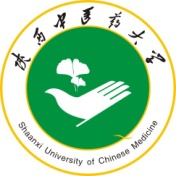 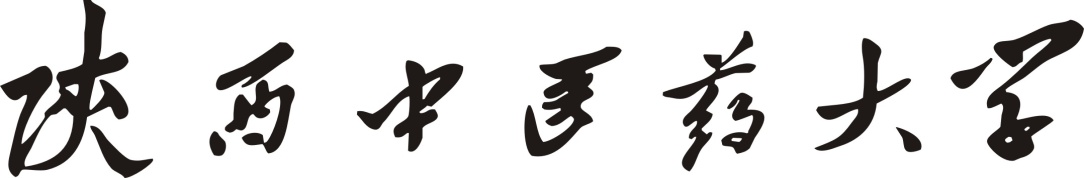 硕士学位论文附件2：陕西中医药大学学位论文原创性声明及使用授权声明学位论文原创性声明本人郑重声明：所呈交的学位论文，是个人在导师的指导下，独立进行研究工作所取得的成果，无抄袭及编造行为。除文中已经特别加以注明引用的内容外，本论文不含任何其他个人或集体已经发表或撰写过的作品成果。对本文的研究做出重要贡献的个人和集体，均已在文中以明确方式标明并致谢。本人完全意识到本声明的法律结果并由本人所承担的法律责任。学位论文作者签名（须亲笔）＿＿＿＿＿日期：   年   月   日学位论文使用授权声明陕西中医药大学有权保留使用本人学位论文，同意学院按规定向国家有关部门机构送交论文的复印件和电子版，允许被查阅和借阅。本人授权陕西中医药大学可以将本学位论文的全部或部分内容编入有关数据库进行检索，可以采用影印、缩印或其他复印手段保存和汇编本学位论文。可以公布（包括刊登）论文的全部或部分内容。保密□，在   年解密后适用本授权书。本学位论文属于不保密□。（请在以上方框内打“√”） 论文作者签名（须亲笔）＿＿＿＿＿日期：   年     月     日论文导师签名（须亲笔）＿＿＿＿＿日期：   年     月     日附件 3：:                  摘  要(小三号黑体字居中)正文(小四号宋体，1000字左右)关键词（3-5个，小四号黑体）Abstract（小三号黑体字居中）body（字体：Times New Roman ）Keywords: （3-5个，小四号黑体）                                     Author:×××（小四号黑体）                                     Tutor:×××（小四号黑体）体例1：            目  录(小三号黑体字居中)引  言		理论探讨	1 XXX	1.1 XXXX	1.2 XXXX	2 XXX	2.1 XXXX	3 XXX	3.1 XXXX	3.2 XXXX	实验研究	1 XXX	1.1 XXXX	1.2 XXXX	2 XXX	2.1 XXXX	2.2 XXXX	2.3 XXXX	结 语	参考文献	附  录	在学期间主要研究成果	（小四号宋体）体例2：            目  录(小三号黑体字居中)引  言		理论探讨	1 XXX	1.1 XXXX	1.2 XXXX	2 XXX	2.1 XXXX	3 XXX	3.1 XXXX	3.2 XXXX	临床研究	1 XXX	1.1 XXXX	1.2 XXXX	2 XXX	2.1 XXXX	2.2 XXXX	2.3 XXXX	结 语	参考文献	附  录	在学期间主要研究成果	（小四号宋体）附件4：      Shaanxi University of Chinese Medicine(论文题目2号宋体加粗)学位申请人4号宋体加粗指导教师姓名4号宋体加粗专业名称4号宋体加粗申请学位类型医学硕士学位  或XXX硕士专业学位(4号宋体加粗) (选择)论文提交日期XXXX年4月陕西中医药大学研究生学位论文保密证明陕西中医药大学学位办：      院（系）     年级              专业□硕士研究生□同等学力申请学位者姓名      学号    ，其学位论文《                                             》所涉及的课题属于                 （填写课题来源），密级    ，保密年限     年。论文作者：指导教师：所在学院负责人：学院盖章（公章）：  年    月    日